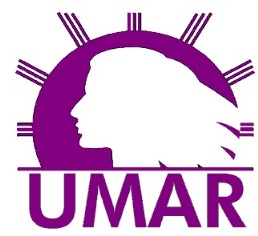 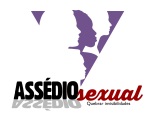 Ação de sensibilizaçãoDE QUE FALAMOS QUANDO FALAMOS DE ASSÉDIO SEXUAL?21 de outubro de 201414:00/18:00 Plano Municipal para a Igualdade de Género e Oportunidades do Seixal Ficha de ParticipaçãoObservações:Assinatura____________________________________________________________________________________Data_________________________________________________________________________________________________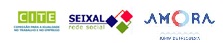 Apoio: 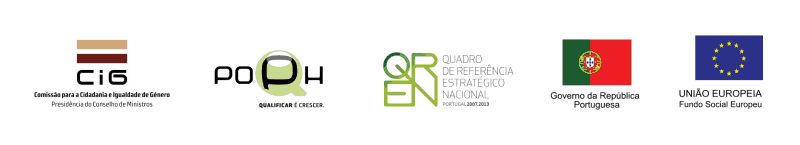 Financiamento: Nome:Idade:Formação académica:Profissão:Entidade:Contacto telefónico:Endereço eletrónico:□ Autorizo a captação áudio e/ou de imagem da minha participação no âmbito deste projeto.□ Não autorizo a captação áudio e/ou de imagem da minha participação no âmbito deste projeto.